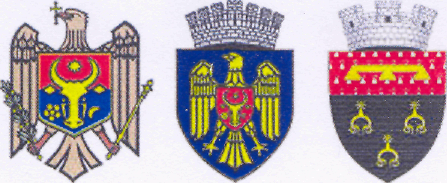   Republica Moldova		   Республика Молдова  Municipiul Chişinău		    Муниципий КишинэуPrimăria oraşului Durleşti	Примэрия города ДурлештьDISPOZIŢIE nr.  97-ddin   24.07.2017Cu privire la convocarea şedinţei etraordinare a Consiliului or. DurleştiÎn temeiul art.29 a Legii nr.436-XVI din 28.12.06 „Privind administraţia publică locală”, Primarul or.Durleşti, DISPUNE:1. Se convoacă şedinţa nr. 9,  extraordinară a Consiliului or.Durleşti, pentru data de 27.07.2017, ora 16.00, în incinta Primăriei or.Durleşti (sala de şedinţe ), cu următoarea ordine de zi:9.1 Cu privire la examinarea notificării Oficiului  Teritorial Chişinău al Cancelariei de StatRAPORTOR: dl A.Balan, Secretarul Consiliului  or.Durleşti   9.2  Cu privire la examinarea cererii prealabileRAPORTOR: dl A.Balan, Secretarul Consiliului  or.Durleşti9. 3 Cu privire la executarea documentului executoriu nr. 3a-1215/15 din 13.04.2016 emis de către Curtea de apel Chişinău.RAPORTOR: dl A.Balan, Secretarul Consiliului  or.Durleşti9. 4  Cu privire la vînzarea –cumpărarea terenuluiRAPORTOR: dl. Alexandru Colomieţ, specialist pentru regle-mentarea proprietăţii funciare al Primăriei or. Durleşti.9.5  Cu privire la modificarea Deciziei Consiliului or. DurleştiRAPORTOR: dl A.Balan, Secretarul Consiliului  or.Durleşti          9.6 Cu privire la construcţia  reţelelor de apeduct și canalizare RAPORTOR: dna Valentina Olan specialist al Primăriei or.Durleşti9.7 Cu privire la formarea bunului imobil pentru amplasarea platformei de deşeuriRAPORTOR: dna Valentina Olan specialist al Primăriei or.Durleşti9.8 Cu privire la formarea bunului imobil pentru amplasarea transformatoruluiRAPORTOR: dna Valentina Olan specialist al Primăriei or.Durleşti9.9 Cu privire la schimbarea destinaţiei imobiluluiRAPORTOR: dna A. Durleştean,                                                            		arhitect al Primăriei or.Durleşti9.10 Cu privire la  modificarea planului general urbanisticRAPORTOR: dna A. Durleştean,                                                            		arhitect al Primăriei or.Durleşti  9.11  Cu  privire la formarea bunului imobilRAPORTOR: dl. Alexandru Colomieţ, specialist pentru regle-mentarea proprietăţii funciare al Primăriei or. Durleşti.9.12 Cu privire la  înregistrarea dreptului de proprietate după  APL  RAPORTOR: dl. Alexandru Colomieţ, specialist pentru regle-mentarea proprietăţii funciare al Primăriei or. Durleşti.9.13 Cu privire la corectarea erorii comise la privatizarea masivăRAPORTOR: dl. Alexandru Colomieţ, specialist pentru regle-mentarea proprietăţii funciare al Primăriei or. Durleşti.9.14 Cu privire la înregistrarea dreptului de proprietate după APL şi viînzarea-cumpărarea terenuluiRAPORTOR: dl. Alexandru Colomieţ, specialist pentru regle-mentarea proprietăţii funciare al Primăriei or. Durleşti.Primar                                       			  Eleonora ŞaranProiectele de decizii propuse spre examinare9.1.1 Cu privire la examinarea notificării Oficiului  Teritorial Chişinău al Cancelariei de Stat	Examinînd notificarea nr. 1304/OT4-1165 din 24.06.2017 a Oficiului Teritorial Chişinău al Cancelariei de Stat, privind abrogarea Deciziei  Consiliului or. Durleşti nr. 7.7  din  25.05.2017,  conform art. 14, art. 15,  alin. 2), lit. (a) din Legea contenciosului administrativ nr. 793 din 10.02.2000, în temeiul art. 68,  art. 14 din Legea nr. 436-XVI din 28.12.2006 „Privind administraţia publică locală”, Consiliul or. Durleşti, DECIDE:Se respinge notificarea nr. 1304/OT4-1165 din 24.06.2017 a Oficiului Teritorial Chişinău al Cancelariei de Stat, privind abrogarea Deciziei  Consiliului or. Durleşti nr. 7.7  din  25.05.2017 „Cu privire la modificarea deciziei Consiliului or. Durlești nr. 1/1.1 din 24.07.2015”, cu menţinerea deciziei precitate în vigoare.Prezenta decizie se va aduce la cunoştinţă Oficiului Teritorial Chişinău al Cancelariei de Stat în termenii prestabiliţi de lege.Controlul executării prevederilor prezentei decizii se pune în seama secretarului Consiliului or. Durleşti, Balan Andrei.Avizul comisiei juridice – pozitiv9.1.2 Cu privire la examinarea notificării Oficiului  Teritorial Chişinău al Cancelariei de Stat	Examinînd notificarea nr. 1304/OT4-1128 din 20.06.2017 a Oficiului Teritorial Chişinău al Cancelariei de Stat, privind abrogarea Deciziei  Consiliului or. Durleşti nr. 6.6  din  10.05.2017,  conform art. 14, art. 15,  alin. 2), lit. (a) din Legea contenciosului administrativ nr. 793 din 10.02.2000, în temeiul art. 68,  art. 14 din Legea nr. 436-XVI din 28.12.2006 „Privind administraţia publică locală”, Consiliul or. Durleşti, DECIDE:Se respinge notificarea nr. 1304/OT4-1128 din 20.06.2017 a Oficiului Teritorial Chişinău al Cancelariei de Stat, privind abrogarea Deciziei  Consiliului or. Durleşti nr. 6.6  din  10.05.2017 „Cu privire la schimbarea modului de folosinţă al terenului”, cu menţinerea deciziei precitate în vigoare.Prezenta decizie se va aduce la cunoştinţă Oficiului Teritorial Chişinău al Cancelariei de Stat în termenii prestabiliţi de lege.Controlul executării prevederilor prezentei decizii se pune în seama secretarului Consiliului or. Durleşti, Balan Andrei.Avizul comisiei juridice – pozitiv9.1.3  Cu privire la examinarea notificării Oficiului  Teritorial Chişinău al Cancelariei de Stat	Examinînd notificarea nr. 1304/OT4-1131 din 20.06.2017 a Oficiului Teritorial Chişinău al Cancelariei de Stat, privind abrogarea Deciziei  Consiliului or. Durleşti nr. 6.9.4  din  10.05.17.2017,  conform art. 14, art. 15,  alin. 2), lit. (b) din Legea contenciosului administrativ nr. 793 din 10.02.2000, în temeiul art. 68,  art. 14 din Legea nr. 436-XVI din 28.12.2006 „Privind administraţia publică locală”, Consiliul or. Durleşti, DECIDE:Se acceptă parțial notificarea nr. 1304/OT4-1131 din 20.06.2017 a Oficiului Teritorial Chişinău al Cancelariei de Stat, privind abrogarea Deciziei  Consiliului or. Durleşti nr. 6.9.4  din  10.05.2017 „Cu  privire la formarea bunului  imobil”.Se modifică pct.1 a Deciziei Consiliului or. Durleşti nr. 6.9.4  din  10.05.2017 „Cu  privire la formarea bunului  imobil” prin înlocuirea sintagmei „ cu destinaţia construcţie” cu sintagma „cu destinaţia grădini”, în rest decizia rămîne nemodificată.Prezenta decizie se va aduce la cunoştinţă Oficiului Teritorial Chişinău al Cancelariei de Stat în termenii prestabiliţi de lege.Controlul executării prevederilor prezentei decizii se pune în seama secretarului Consiliului or. Durleşti, Balan Andrei.Avizul comisiei juridice – pozitiv9.2  Cu privire la examinarea cererii prealabileExaminînd cererea prealabilă depusă de cet. Rotaru Ion din 10.03.2017, privind abrogarea Deciziei  Consiliului or. Durleşti nr. 1.21  din  24.02.2017,  conform art. 14, art. 15,  alin. 2), lit. (b) din Legea contenciosului administrativ nr. 793 din 10.02.2000, în temeiul art. 14 din Legea nr. 436-XVI din 28.12.2006 „Privind administraţia publică locală”, Consiliul or. Durleşti, DECIDE:Se acceptă cererea prealabilă depusă de cet. Rotaru Ion din 10.03.2017, privind abrogarea Deciziei  Consiliului or. Durleşti nr. 1.21  din  24.02.2017 „Cu privire la reamplasarea unității comerciale”.Se abrogă Decizia  Consiliului or. Durleşti nr. 1.21  din  24.02.2017 „Cu privire la reamplasarea unității comerciale”.Prezenta decizie se va aduce la cunoştinţă cet. Rotaru Ion în termenii prestabiliţi de lege.Controlul executării prevederilor prezentei decizii se pune în seama secretarului Consiliului or. Durleşti, Balan Andrei.Avizul comisiei juridice – pozitiv9. 3  Cu privire la executarea documentului executoriu nr. 3a-1215/15 din 13.04.2016 emis de către Curtea de apel Chişinău.	Examinînd documentul executoriu  nr. 3a-1215/15 din 13.04.2016, emis de către Curtea de Apel Chişinău,  asupra căruia a fost intentată procedura de executare silită prin încheierea executorului judecătoresc Iacob Miron, nr. 010-1816/17 din 27.02.2017,  conform art. 9, alin. (1) din Legea nr. 121 din 04.05.2007 ”privind administrarea şi deetatizarea proprietăţii publice”, potrivit art. art. 5, alin. (1), art. 14, alin. (2), lit. b), art. 40  din Legea nr.436 din 28.12.2006 „privind administraţia publică  locală”, Consiliul or. Durleşti, DECIDE:1. Se ia act de documentul executoriu  nr. 3a-1215/15 din 13.04.2016, emis de către Curtea de Apel Chişinău, asupra căruia a fost intentată procedura de executare silită prin încheierea executorului judecătoresc Iacob Miron, nr. 010-1816/17 din 27.02.2017, privind obligarea Primăriei or. Durleşti, intervenient accesoriu Consiliul or. Durleşti să opereze modificări de rigoare la capitolul “modul de folosinţă” a bunului imobil, teren cu suprafaţa de 0,2175 ha, nr. cadastral 0121120852, or. Durleşti, str. Tudor Vladimirescu, 207, din teren destinaţie “amenajare” în teren “pentru construcţii”2. Se constată imposibilitatea executării documentului executoriu  nr. 3a-1215/15 din 13.04.2016, emis de către Curtea de Apel Chişinău, asupra căruia a fost intentată procedura de executare silită prin încheierea executorului judecătoresc Iacob Miron, nr. 010-1816/17 din 27.02.2017 din cauza că prin decizia Curtea de Apel Chişinău nr. 3a-1215/15 din 13.04.2016 Consiliul or. Durleștinu a fost obligat să schimbe modul de folosință al terenului cu suprafața de 0,2175 ha, nr. cadastral 0121120852 or. Durleşti, str. Tudor Vladimirescu, 207, din teren destinaţie “amenajare”.3. Prezenta decizie se va aduce la cunoştinţă executorului judecătoresc Iacob Miron, în termenii stabiliţi de lege.   4. Controlul executării prevederilor prezentei decizii se pune în seama secretarului Consiliului or. Durleşti, dnul Balan Andrei.Avizul comisiei juridice – pozitiv9. 4.1  Cu privire la vînzarea –cumpărarea terenuluiPrecăutînd cererea  cet. Popa Ion, în temiul  art.4 (10) al Legii nr. 1308 din 25.07.1997 privind prețul normative și modul de vînzare-cumpărare a pămîntuluiși a art.14 din  Legea  nr.436-XVI din 28.12.2006  „Privind administraţia public locală”, Consiliul or. Durleşti, DECIDE:1. A permite cet. Popa Ion vînzarea-cumpărarea terenului  cu nr. cadastral 0121105641, destinatia pentru constructii, cu suprafața de 0,0026 ha, aferent garajului construit pe adresa or.Durleşti str. Capriana,nr.10/2, box. 46.2.Contabilitatea centralizată a Primăriei or.Durleşti v-a perfecta borderoul de calcul cet. Popa Ion, în baza Legii R.Moldova nr.1308-XIII din 25.07.1997 privind preţul normativ şi modul de vînzare-cumpărare a pămîntului ţinînd cont de toate modificările şi completările la aceasta.3. Prezenta decizie va servi drept temei pentru înregistrare în Registrul Bunurilor Imobile al OCT Chişinău.4. Controlul executării prevederilor prezentei decizii se pune în seama primarului or .Durleşti, dna Eleonora Șaran.Avizul comisiei juridice – pozitiv9.4.2   Cu privire la vînzarea – cumpărarea terenului  .Examinînd cererea nr.1052/17  a  cet. Gurbacov Serghei, Gurbacov Vladimir, domiciliată în or. Durleşti, strada N.Gribov 8/3-2, în temeiul  art.4 (10) al Legiinr. 1308 din 25.07.1997 privind preţul normativ şi modul de vînzare cumpărare a pămîntului şi a art.14 din  Legea  nr.436-XVI din 28.12.2006  „Privind administraţia public locală”, Consiliul or. Durleşti, DECIDE:1. A permite cet. Gurbacov Serghei, Curbacov Vladimir  vînzarea-cumpărarea terenului cu nr.cadastral 0121113448 , destinaţia pentru constructii, cu suprafaţa de 0,0030 ha,aferent garajului amplasat pe adresa stradela I Vovinteni 1 box.30 și 36 .2.Contabilitatea centralizată a Primăriei or. Durleşti v-a perfecta borderoul de calcul cet. Burlacov Vladimir,Burlacov Serghei , în baza LegiiR.Moldova nr.1308-XIII din 25.07.1997 privind preţul normativ şi modul de vînzare-cumpărare a pămîntului ţinînd cont de toate modificările şi completările la aceasta.3. Prezenta decizie va servi drept temei pentru înregistrarea în Registrul Bunurilor Imobile al OCT Chişinău.4. Controlul executării prevederilor prezentei decizii se pune în seama primarului or. Durleşti, dna Eleonora Şaran.Avizul comisiei juridice – pozitiv9.4.3   Cu privire la vînzarea –cumpărarea terenuluiPrecăutînd cererea  cet. Levitchi Maria, în temiul  art.4 (10) al Legii nr. 1308 din 25.07.1997 privind prețul normativ și modul de vînzare-cumpărare a pămîntuluiși a art.14 din  Legea  nr. 436-XVI din 28.12.2006  „Privind administraţia public locală”, Consiliul or. Durleşti, DECIDE:1. A permite cet. Levitchi Maria vînzarea-cumpărare a terenului  cu nr. cadastral 0121105727, destinatia pentru constructii, cu suprafața de 0,0024 ha, aferent garajului construit pe adresa or.Durleşti str. N.Testimiteanu,nr.26/1,lot.2.2.Contabilitatea centralizată a Primărieior. Durleşti v-a perfecta borderoul de calcul cet. Levitchi Maria, în baza Legii R.Moldova nr.1308-XIII din 25.07.1997 privind preţul normativ şi modul de vînzare-cumpărare a pămîntului ţinînd cont de toate modificările şi completările la aceasta.3. Prezenta decizie va servi drept temei pentru înregistrare în Registrul Bunurilor Imobile al OCT Chişinău.4. Controlul executării prevederilor prezentei decizii se pune în seama primarului or .Durleşti, dna Eleonora Șaran.Avizul comisiei juridice – pozitiv9.4.4 Cu privire la vînzarea –cumpărarea terenului         Examinînd  cererea nr.2174/17 din 11,07.2017 a  cet. Zatic Elena,Zatic Sergiu,Goncear Alina(prin procură Zatic Elena), domiciliati în or.Durlești,strada Cișmelelor ,30 ,în temiul  art.4(10) al Legii nr. 1308 din 25.07.1997 privind prețul normativ și modul de vînzare cumpărare a pămîntului și a art.14 din  Legea  nr.436-XVI din 28.12.2006  „Privind administraţia publică locală”, Consiliul or. Durleşti, DECIDE:1. A permite cet.Zatic Elena, Zatic Sergiu, Goncear Alina  vînzarea-cumpărarea surplusului de 22,05%, ce constitue 0,0198 ha din terenul  cu nr. cadastral 0121118092, destinatia pentru constructii , cu suprafața de 0,08980 ha, amplasat pe adresa str.  Cișmelelor,nr.30 or.Durleşti .2.Contabilitatea centralizată a Primăriei or.Durleşti v-a perfecta borderoul de calcul cet.Zatic Elena (prin procura de la Zatic Sergiu, Goncear Alina), în baza Legii R.Moldova nr.1308-XIII din 25.07.1997 privind preţul normativ şi modul de vînzare-cumpărare a pămîntului ţinînd cont de toate modificările şi completările la aceasta.3.Prezenta decizie va servi drept temei pentru înregistrare în Registrul Bunurilor Imobile al OCT Chişinău.4. Controlul executării prevederilor prezentei decizii se pune în sarcina comisiei pentru reglamentarea proprietății funciare(președinte  dnul Orlov F.)Avizul comisiei funciare pozitiv9.5.1  Cu privire la modificarea Deciziei Consiliului or. Durleşti	Examinînd cererea înaintată de către cet. Levința Iulia, din 24.07.2017 privind corectarea erorii din  Decizia  Consiliului or. Durleşti nr. 8.9.7 din 03.07.2007 „Cu privire la vînzarea cumpărarea terenurilor”,  conform art. 14, art. 15,  alin. 2), lit. (a) din Legea contenciosului administrativ nr. 793 din 10.02.2000,  art. 14 din Legea nr. 436-XVI din 28.12.2006 „Privind administraţia publică locală”, Consiliul or. Durleşti, DECIDE:Se modifică pct. 1 din Decizia Consiliului or. Durleşti nr. 8.9.7 din 03.07.2007 „Cu privire la vînzarea cumpărarea terenurilor”, prin corectarea suprafeţei din „0,0476 ha” în „0,0478 ha”.Prezenta decizie se va aduce la cunoştinţă beneficiarului în termenii stabiliţi de lege.Controlul executării prevederilor prezentei decizii se pune în seama secretarului Consiliului or. Durleşti, Balan Andrei.Avizul comisiei juridice – pozitiv9.5.2  Cu privire la modificarea Deciziei Consiliului or. Durleşti	Examinînd cererea înaintată de către cet. Trestian Nina, din 05.07.2017 privind corectarea erorii din  Decizia Comitetului Executiv Durleşti nr. 7/4-18 din 19.07.1991 „Cu privire la recunoașterea dreptului de proprietate”,  conform art. 14, art. 15,  alin. 2), lit. (a) din Legea contenciosului administrativ nr. 793 din 10.02.2000,  art. 14 din Legea nr. 436-XVI din 28.12.2006 „Privind administraţia publică locală”, Consiliul or. Durleşti, DECIDE:Se modifică pct. 1 din Decizia Comitetului Executiv Durleşti nr. 7/4-18 din 19.07.1991 „Cu privire la recunoașterea dreptului de proprietate”, prin corectarea numelui din „Strestian Ivan” în „Trestian Ion”.Prezenta decizie se va aduce la cunoştinţă beneficiarului în termenii stabiliţi de lege.Controlul executării prevederilor prezentei decizii se pune în seama secretarului Consiliului or. Durleşti, Balan Andrei.Avizul comisiei juridice – pozitiv9.6 Cu privire la construcţia  reţelelor de apeduct și canalizare           În baza  art. 14 a Legii nr. 436-XVI din 28.12.2006 „ Privind administraţia publică locală”, şi  în  baza  cererii cu nr. 2168/17 din data 10.07.2017, de  către   SRL ,,Albecar Prim” cu adresa juridică str. Alba Iulia nr. 204, ap. 81, mun. Chişinău, Consiliul or. Durleşti, DECIDE:                     1.  A permite,  SRL  ,,Albecar Prim”  efectuarea lucrărilor de  racordare la reţelele de apă potabilă și rețeaua de canalizare menjer-fecaloidă la bunul imobil (casă de locuit de tip blocat SPM) din str. Al.cel Bun nr. 44, or. Durleşti conform proiectului de execuţie nr. 010-C1-REAC, elaborat de către de SRL „MIGDARCON” mun. Chişinău.           2. Se obligă, SRL ,,Albecar Prim” cu adresa juridică str. Alba Iulia nr. 204, ap.81, mun. Chişinău, conform scrisorii de garanţie (confirmată notarial) restabilirii carosabilului la starea iniţială în termeni de 15 zile de la terminarea lucrărilor şi va garanta pe durata unui an de zile reparaţia carosabilului în caz de tasări sau alte vicii.3.   Controlul  executării prevederilor prezentei dispoziţii, se pune  în seama   Primarului or.Durleşti, dna Eleonora Şaran.Avizul comisiei  amenajare - pozitiv9.7 Cu privire la formarea bunului imobil pentru amplasarea platformei de deşeuriÎn temeiul art.14 a Legii nr.436-XVI din 28.12.06 „Privind administraţia publică locală” şi  în legătură cu necesitatea apărută şi conform cererii  nr.2103/17 din 05.07.2017 depuse de locatarii blocurilor locative din str.Cartuşa nr.93/3 şi 93/4, preşedintele grupului de iniţiativă dul Ujacov Ivan. Consiliul or.Durleşti, DECIDE: 1.A  permite formarea bunului imobil cu suprafaţa de . amplasat în or. Durleşti, str.Cartuşa din terenul intravilan APL al sectorului cu nr.cadastral 0121106..., adiacent blocului locativ din str.Cartuşa nr.93/3 şi nr.93/4, pentru amplasarea platformei de deşeuri cu pereţii închişi şi dotată cu containere de  acumulare a deşeurilor şi Înregistrarea în Registrul Bunurilor Imobile al OCT Chişinău după APL. 	2.Prezenta decizie va servi  drept temei pentru înregistrarea  în Registrul Bunurilor Imobile al OCT Chişinău. 3.Controlul executării prevederilor prezentei decizii se pune în seama Secretarului Consiliului or.Durleşti, dlui A.Balan.Avizul comisiei  amenajare - negativ9.8 Cu privire la formarea bunului imobil pentru amplasarea transformatoruluiÎn temeiul art.14 a Legii nr.436-XVI din 28.12.06 „Privind administraţia publică locală” şi  în legătură cu necesitatea apărută şi conform cererii nr.578/17 din 24.02.2017, depuse de Întreprinderea  de Stat Centrul Naţional pentru Frecvenţe  Radio, Director tehnic Ovidiu Spătaru. Consiliul or.Durleşti,  DECIDE: 1. Se abrogă Deciziile nr.7.8.4 din 29.06.2012 şi nr. 9.1.7 din 27.09.2012 „ cu privire la formarea bunului imobil pentru amplasarea staţiei de transformatoare a curentului electric PT- 2. Se permite formarea bunului imobil cu suprafaţa de . amplasat în or. Durleşti, str. Dimo f/n din terenul intravilan cu nr. cadastral al sectorului 0121111359, pentru amplasarea staţiei de transformator PT-8013 destinat pentru alimentarea cu energie electrică şi Înregistrarea în Registrul Bunurilor Imobile al OCT Chişinău după APL. 	3.Prezenta decizie va servi  drept temei pentru înregistrarea  în Registrul Bunurilor Imobile al OCT Chişinău. 3.Controlul executării prevederilor prezentei decizii se pune în seama Secretarului Consiliului or.Durleşti, dlui A.Balan.Avizul comisiei  amenajare - negativ9.9.1 Cu privire la schimbarea destinaţiei imobilului	În temeiul art.14 a Legii nr.436-XVI din 28.12.2006  „Privind administraţia publică locală” şi în baza cererii depuse cu nr.1922/17 din 20.06.2017 şi actelor prezentate de cet.Puzur Octavian, dom. mun.Chişinău, str.Grenoble nr. 259/6 ap.48, cet. Puzur Lilian dom. mun. Chişinău, str. Cuza Vodă bd. nr.4/2 ap.26 şi cet.Cononenco Alexandru dom. mun. Chişinău,  str. Bd. Moscova nr.3 ap.25 Consiliul or.Durleşti,  DECIDE: permite cet. Puzur Octavian, cet. Puzur Lilian şi cet. Cononenco Alexandru, schimbarea destinaţiei bunului imobil casă de locuit individuală (locativă) cu suprafaţa de .p. cu nr. cadastral 0121112008.01 amplasată în or.Durleşti, str. Alexandru cel Bun, nr. 5/1, din destinaţie  locativă   în  destinaţie nelocativă  comercială2. Prezenta decizie va servi drept temei pentru înregistrare în Registrul Bunurilor Imobile al OCT Chişinău.3. Controlul executării prevederilor prezentei decizii se pune în seama primarului or.Durleşti, dnei  Eleonora Şaran.Avizul comisiei  amenajare - pozitiv9.9.2 Cu privire la schimbarea destinaţiei imobilului	În temeiul art.14 a Legii nr.436-XVI din 28.12.2006  „Privind administraţia publică locală” şi în baza cererii depuse cu nr.1922/17 din 20.06.2017 şi actelor prezentate de cet. Mazniuc Aurelia, dom. mun.Chişinău, str.Petru Rareş nr.33, ap.1 Consiliul or.Durleşti  DECIDE: permite cet. Mazniuc Aurelia schimbarea destinaţiei bunului imobil casă de locuit individuală (locativă) cu suprafaţa de .p. cu nr.cadastral 0121117408 amplasată în or.Durleşti, str. Cojbuc nr.36b, „ din destinaţie  locativă ” în  „destinaţie nelocativă” .  2. Prezenta decizie va servi drept temei pentru înregistrare în Registrul Bunurilor Imobile al OCT Chişinău.3. Controlul executării prevederilor prezentei decizii se pune în seama primarului or.Durleşti, dnei  Eleonora Şaran.Avizul comisiei  amenajare - pozitiv9.10.1 Cu privire la  modificarea planului general urbanistic	În temiul art. 14,16,19 (c) a Legii nr. 835 din 17.05.1996” Privind principiile urbanismului şi amenajării teritoriului” şi art. 14 a Legii nr.436-XVI din 28.12.2006  „Privind administraţia publică locală”, în baza cererii nr. 817/17 din 20.03.2017 şi actelor prezentate de cet. Bordos Aurel, dom. Dubăsari, Oxentea, Consiliul or. Durleşti, DECIDE:         1. Se aprobă modificările în planul urbanistic general conform studiului de prefezabilitate (PUD în volum parţial obiect-75-08.02.17) privind analiza lotului cu nr. cadastral 0121117526 cu concretizarea liniilor roşii, elaborat de Institutul de Proiectări pentru Organizarea teritoriului (Chişinău Proiect) la terenul din str. 	Burebista nr. 1 A, or. Durleşti din varianta veche în varianta revăzută conform planului elaborat.     2. Beneficiarul se obligă să obţină certificatul de urbanism şi autorizaţia de construire de la serviciul de arhitectură al Primăriei or. Durleşti.    3. Prezenta decizie nu constituie temei pentru înregistrarea dreptului de proprietate asupra construcţiei indicate la pct. 1 în Registrul Bunurilor Imobile.    4.  Prezenta decizie se va aduce la cunoştinţă  beneficiarului în termenii stabiliţi de lege.    5. Controlul executării prevederilor prezentei decizii se pune în seama secretarului Consiliului or. Durleşti, Balan Andrei.Avizul comisiei  amenajare - pozitiv9.10.2 Cu privire la  modificarea planului general urbanistic	În temiul art. 14,16,19 (c) a Legii nr. 835 din 17.05.1996” Privind principiile urbanismului şi amenajării teritoriului” şi art. 14 a Legii nr.436-XVI din 28.12.2006  „Privind administraţia publică locală”, în baza cererii nr.1714/17 in 05.06.17 şi actelor prezentate de cet. Chiriac Olga, dom. or. Durleşti,  mun. Chişinău,  str. M.Sadoveanu nr.25 ,,V”, Consiliul or.Durleşti, DECIDE:        1. Se aprobă modificările în planul urbanistic general conform studiului de prefezabilitate (PUD în volum parţial obiect-178-29.03.17) privind analiza şi sistematizarea lotului cu nr. cadastral 0121113212 cu concretizarea liniilor roşii, elaborat de Institutul de Proiectări pentru Organizarea teritoriului (Chişinău Proiect) la terenul din str. T.Vladimerescu nr.87, or. Durleşti din varianta veche în varianta revăzută conform planului elaborat.     2. Beneficiarul se obligă să obţină certificatul de urbanism şi autorizaţia de construire de la serviciul de arhitectură al Primăriei or. Durleşti.    3. Prezenta decizie nu constituie temei pentru înregistrarea dreptului de proprietate asupra construcţiei indicate la pct. 1 în Regsitrul Bunurilor Imobile.    4.  Prezenta decizie se va aduce la cunoştinţă  beneficiarului în termenii stabiliţi de lege.    5. Controlul executării prevederilor prezentei decizii se pune în seama secretarului Consiliului or. Durleşti, Balan Andrei.Avizul comisiei  amenajare - pozitiv9.11  Cu  privire la formarea bunului imobil          Examinînd cererea nr.1131/17 din 14.04.2017 a cet.Vedernicov Evgheni (prin procura Vedernicov Alexandru),  a art.7 și 8 din Legea nr.354-XV din 28.10.2004 ”Privind formarea bunului imobil”, În temeiul art. 14 a Legii nr. 436-XVI din 28.12.2006  „Privind administraţia publică locală”, Consiliul or. Durleşti, DECIDE:1.A forma bunul imobil, teren cu destinația construcție, cu suprafața de 0,0025 ha. proprietatea APL or. Durlești ,între terenurile cu nr.cadastrale 012117608 și 0121117614 ,amplasat în or.Durlești,strada A.Marinescu .2.Primăria or. Durlești va efectua lucrările necesare pentru elaborarea dosarului tehnic și înregistrarea dreptului de proprietate asupra bunului imobil nou format   la OCT Chișinău nr.1.3. Controlul executării prevederilor prezentei decizii se pune în sarcina comisiei pentru reglamentarea proprietății funciare(președinte  dnul Orlov F.)Avizul comisiei funciare pozitiv9.12.1 Cu privire la  înregistrarea dreptului de proprietate după  APL         Examinînd  cererea nr.690/17  a  cet. Gorbenco Nicolai, în temeiul art.28 al  Cadastrului Bunurilor Imobile nr. 1543 din 25.02.1998 în baza art.14 din Legea nr. 436-XVI din 28,12,2006  Privind administrația locală, consiliul or.Durlești, DECIDE: 1.De radiat înscrierea  din Registrul Bunurilor Imobile ( destinatie specială) ca eroare comisă la privatizarea masivă.2. A înregistra dreptul de proprietate asupra terenului cu nr.cadastral 0121117148, destinație  construcție ,cu suprafața de 0,0658  ha, amplasat pe adresa or.Durlești,str. Burebista nr.19A după APL.3. Controlul executării prevederilor prezentei decizii se pune în sarcina comisiei pentru reglamentarea proprietății funciare (președinte  dnul Orlov F.)Avizul comisiei funciare pozitiv9.12.2  Cu privire la înregistrarea dreptului de proprietate după APL Examinînd cererea nr.1763/17 din 16.01.2017 a cet. Levinţa Iurie, în baza art. 28 a Legii Cadastrului bunurilor imobile nr.1543 din 25.02.1998 şi în temeiula art.14 din Legea nr.436-XVI din 28.12.2006 „Privind administraţia public locală”, Consiliul or. Durleşti, DECIDE:1. A înregistra modificarea suprafeței în Registrul Bunurilor Imobile a terenului cu nr.cadastral 0121105045 ,destinația pentru constructii,din 0,0679 ha  în 0,0959 ha,conform materialelor grafice înregistrate la OCT Chișinău nr.1.2. A inregistra dreptul de proprietate asupra 29,197% din suprafața de 0,0959 ha (ce constitue 0,028 ha) a terenului cu nr.cadastral 0121105045 ,destinatia pentru construcții dupa APL.3.Prezenta decizie va servi drept temei pentru înregistrarea în Registrul Bunurilor Imobile al OCT Chişinău.4. . Controlul executării prevederilor prezentei decizii se pune în sarcina comisiei pentru reglamentarea proprietății funciare (președinte  dnul Orlov F.).Avizul comisiei funciare pozitiv9.13 Cu privire la corectarea erorii comise la privatizarea masivăExaminînd Planul Urbanistic General al or. Durleşti, aprobat prin Decizia Consiliului or. Durleşti nr. 2.2 din 18.03.2011, în partea terenului cu nr. cadastral 0121117276, amplasat în or. Durleşti, str. Constantin Brîncoveanu, 23„B”, în scopul gestionării raţionale a terenurilor din proprietate privată a administraţiei publice locale, în conformitate cu art. 9, alin. (1) din Legea nr. 121 din 04.05.2007 ”privind administrarea şi deetatizarea proprietăţii publice”, conform art. 1, alin. (6) din Legea nr. 523 din 16.07.1999 ”cu privire la proprietatea publică a unităţilor administrativ teritoriale”, conform Instrucţiunii Agenţiei Relaţii Funciare şi Cadsatru, nr. 112 din 22.06.2005 „cu privire la înregistrarea bunurilor imobile şi a drepturilor asupra lor”, în temeiul art. 14 din Legea nr. 436-XVI din 28.12.2006 „Privind administraţia publică locală”, Consiliul or. Durleşti, DECIDE:1. Se permite schimbarea modului de folosinţă al terenului cu suprafaţa de 0,049 ha, amplasat în or. Durleşti, str. Constantin Brîncoveanu, 23B, cu nr. cadastral 0121117276, din „destinaţie specială” în „pentru construcţii”.2. Prezenta decizie va servi drept temei pentru intabularea modificărilor operate în Registrul Bunurilor Imobile.3. Controlul executării prevederilor prezentei decizii se pune în sarcina comisiei pentru reglamentarea proprietății funciare (președinte  dnul Orlov F.)Avizul comisiei funciare pozitiv9.14 Cu privire la înregistrarea dreptului de proprietate după APL şi viînzarea-cumpărarea terenuluiExaminînd cererea nr. 773/17 a cet. Șeptițkaia Maria, Turcan Valentin, Șeptițki Oleg, in temeiul art. 4 (10) al Legii nr. 1308 din 25.07.1997 privind preţul normativ şi modul de vînzare-cumpărare a pămîntului; art. 7; 8 din legea nr.354-XV din 28.12.2006 Cu privire la formarea bunurilor imobile şi art. 14 din Legea nr.436-XVI din 28.12.2006 „Privind administraţia publică locală”, Consiliul or. Durleşti, DECIDE:1. A înregistra dreptul de proprietate asupra 13,26% din terenul cu nr. cadastral 0121117450, (0,0107 ha) cu destinaţia pentru construcii, amplasat pe adresa str. Tudor Vladimirescu, nr. 54, or. Durleşti, dupa APL Durleşti.2. Prezenta decizie va servi drept temei pentru înregistrarea în Registrul Bunurilor Imobile al OCT Chişinău.3. A permite vînzarea-cumpărarea cotei părți de 13,26 % din terenul cu nr. cadastral 0121117450 (0,0107 ha), cu destinatia pentru constructii, amlpasat pe adresa or. Durleşti str. T.Vladimirescu, 54, după cum urmează:-Sertițki Oleg 4,42%,ce constitue 0,00357 ha ;-Țurcan Valentin 4,42%,ce constitue 0,00357 ha;-Șeptițki Maria 4,42% ce constitue 0,00357 ha.4. Contabilitatea centralizată a Primăriei or.Durleşti v-a perfecta borderoul de calcul cet. Șeptițki Oleg, Țurcan Valentin, Șeptițki Mariap, în baza Legii R.Moldova nr.1308-XIII din 25.07.1997 privind preţul normativ şi modul de vînzare-cumpărare a pămîntului ţinînd cont de toate modificările şi completările la aceasta.5. Prezenta decizie va servi drept temei pentru înregistrarea în Registrul Bunurilor Imobile al OCT Chişinău.6.  Controlul executării prevederilor prezentei decizii se pune în sarcina comisiei pentru reglamentarea proprietății funciare(președinte  dnul Orlov F.)Avizul comisiei funciare pozitivPreşedinte de şedinţă							________________Secretar al Consiliului							Andrei Balan